Квест – игра «В преддверии Нового года»      Целью игры является развитие у детей умения работать в команде, помогать друг другу, находить совместные решения. Развивать у детей логическое мышление, воображение, память; развивать у детей умения слушать команды, выполнять задания по инструкции; закреплять умения составлять из букв слово.     Квест был проведён в подготовительной группе №10. Квест включал в себя письмо от Деда Мороза и 7 этапов поиска сюрприза (поиск 7 писем, в каждом из которых задание с подсказкой, где находится следующее письмо).     Дети принимали активное участие в мероприятии, остались очень довольны.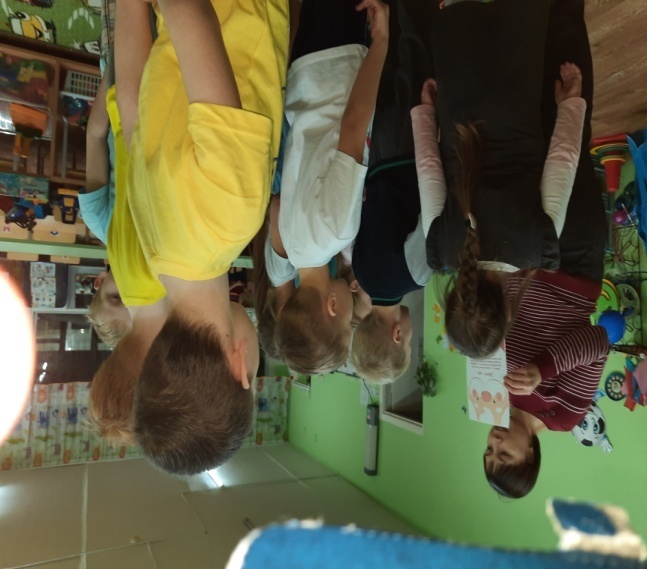 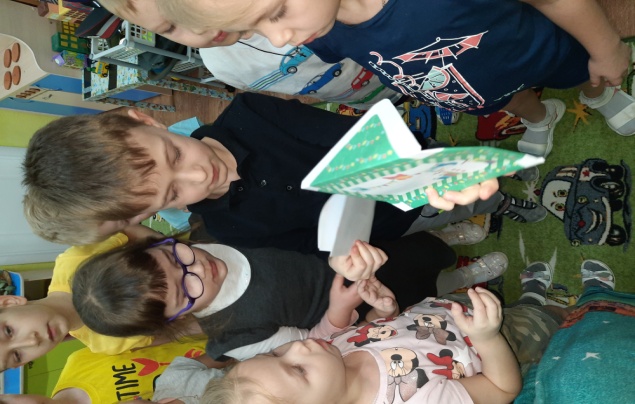 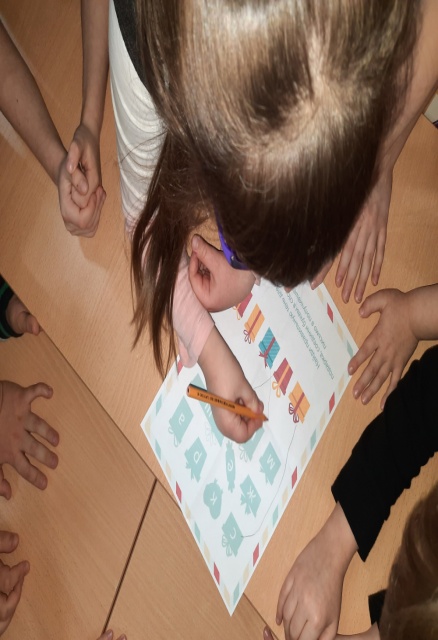 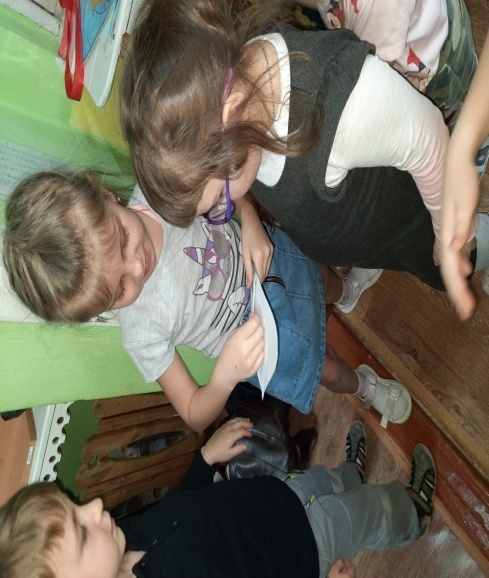 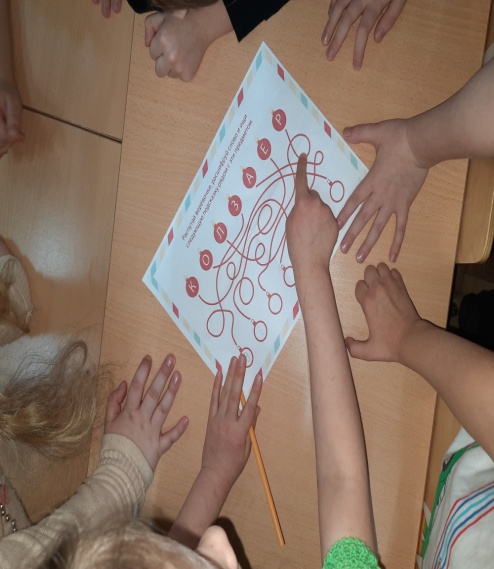 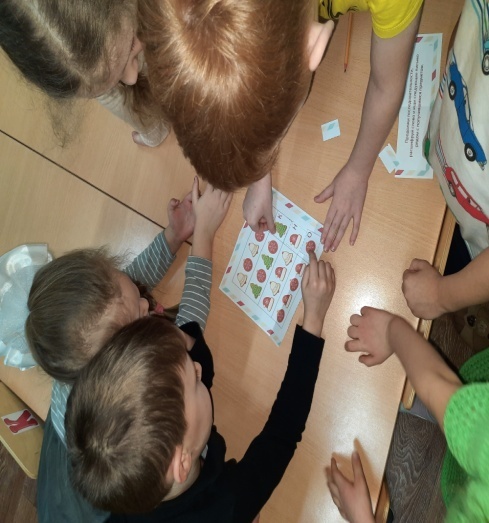 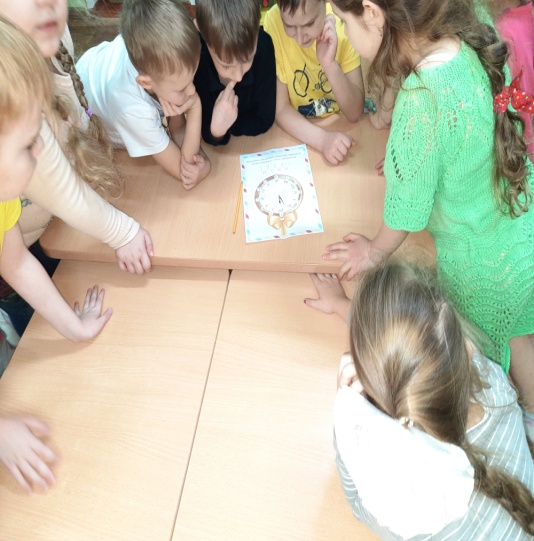 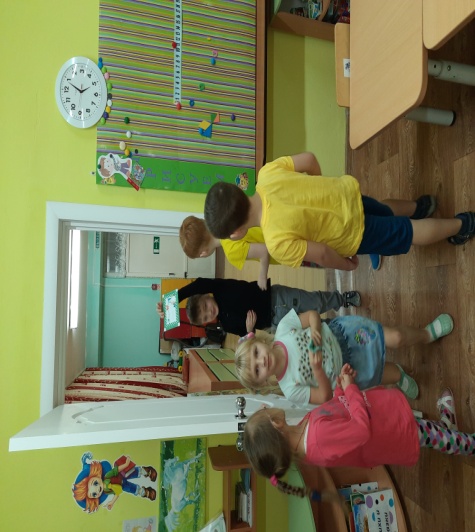 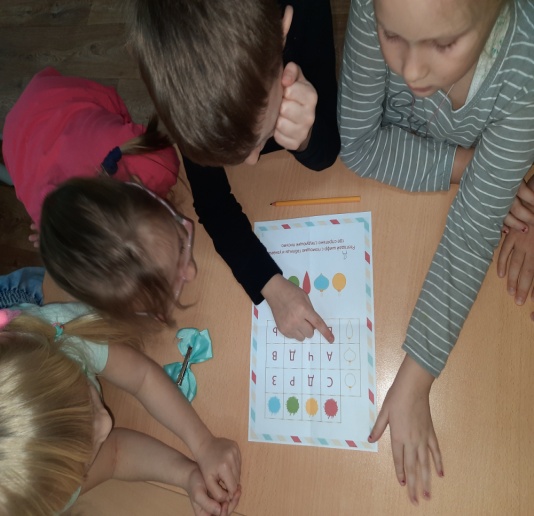 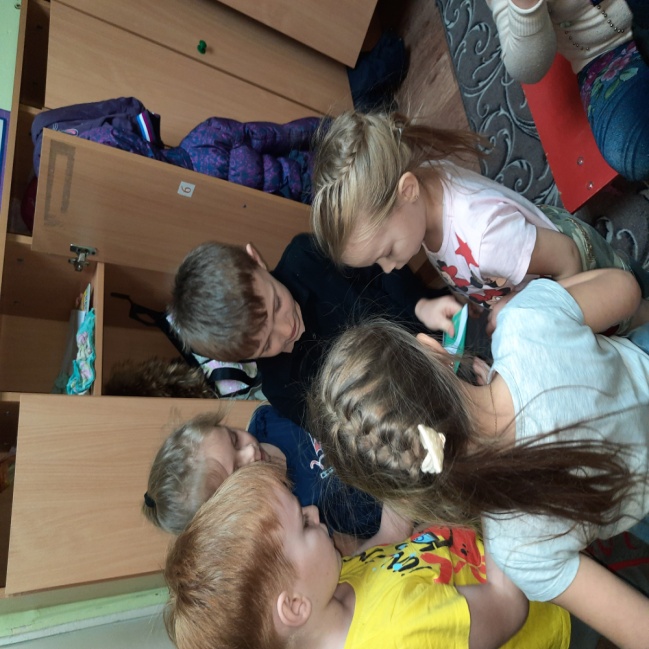 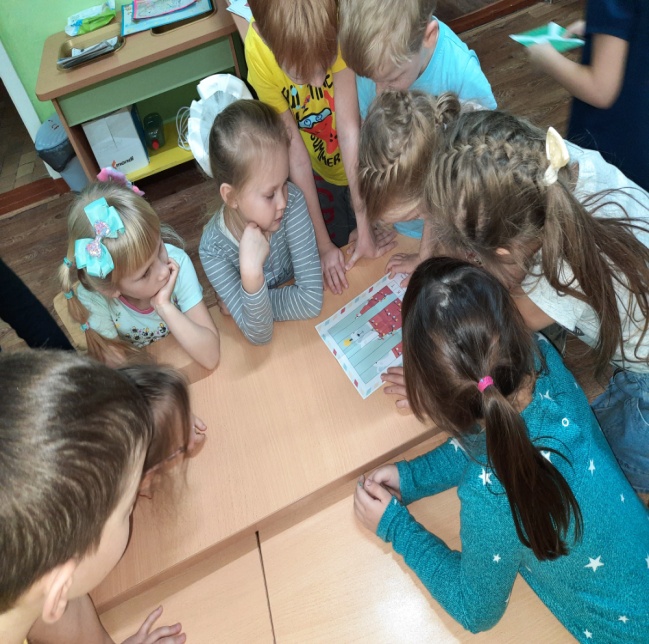 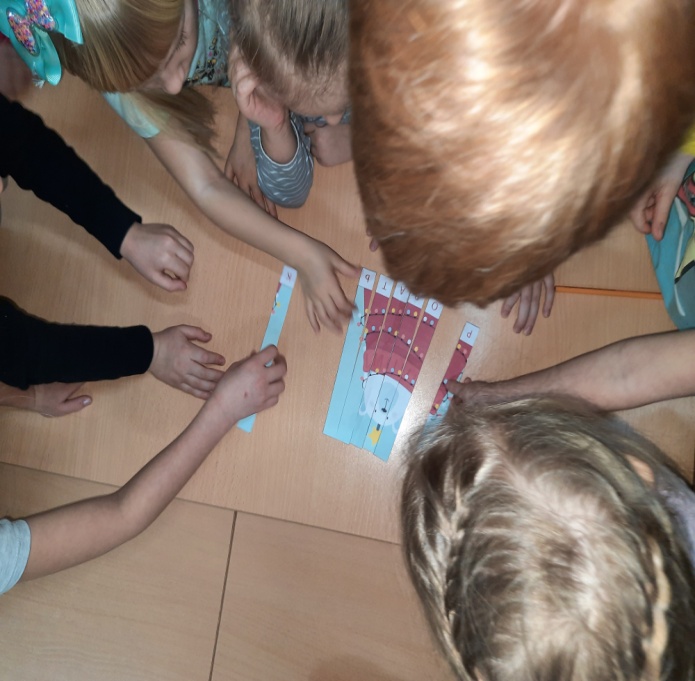 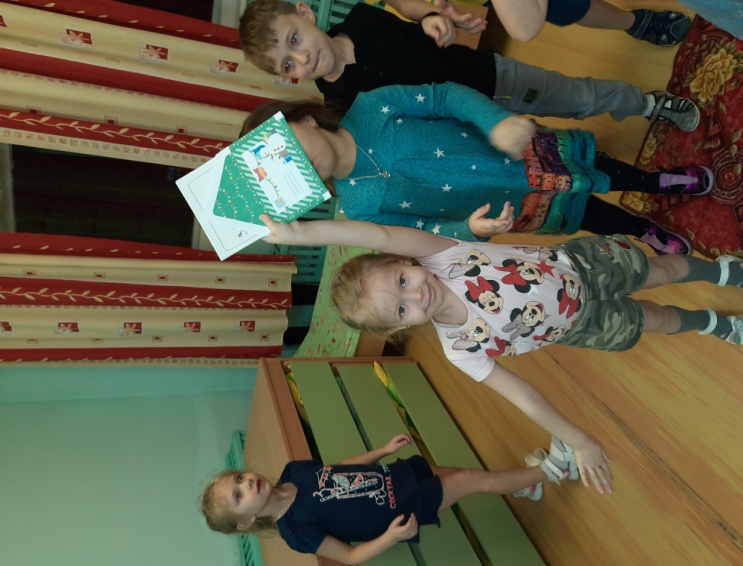 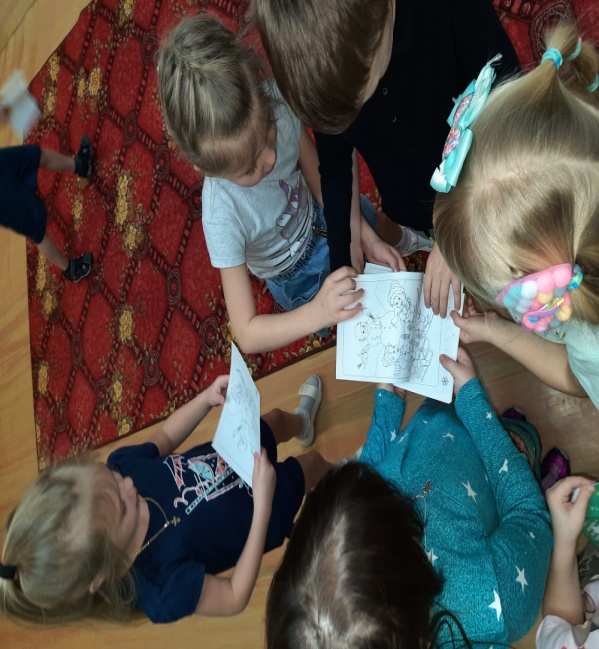 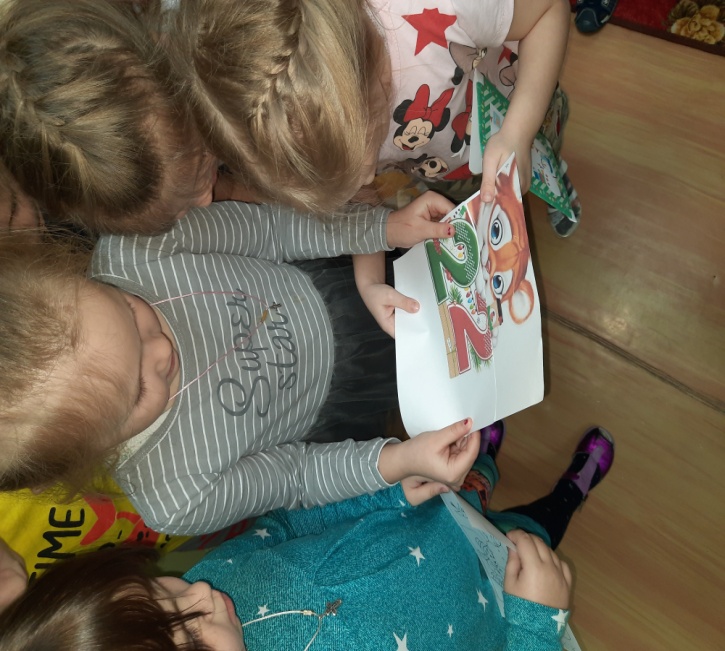 